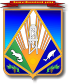 МУНИЦИПАЛЬНОЕ ОБРАЗОВАНИЕХАНТЫ-МАНСИЙСКИЙ РАЙОНХанты-Мансийский автономный округ – ЮграГЛАВА ХАНТЫ-МАНСИЙСКОГО РАЙОНАП О С Т А Н О В Л Е Н И Еот 09.08.2018                                                                                            № 38-пгг. Ханты-МансийскО назначении публичных слушаний по проекту решения Думы Ханты-Мансийского района «Об утверждении стратегии социально-экономического развития Ханты-Мансийского района до 2030 года»На основании статьи 28 Федерального закона от 06.10.2003 
№ 131-ФЗ «Об общих принципах организации местного самоуправления 
в Российской Федерации», статьи 12 Устава Ханты-Мансийского района, 
в соответствии с Порядком организации и проведения публичных слушаний в Ханты-Мансийском районе, утвержденным решением Думы Ханты-Мансийского района от 17.03.2017 № 104 (в редакции от 23.03.2018 
№ 258), в целях участия населения Ханты-Мансийского района 
в обсуждении стратегии социально-экономического развития Ханты-Мансийского района до 2030 года:	1. Назначить проведение публичных слушаний для обсуждения проекта решения Думы Ханты-Мансийского района «Об утверждении стратегии социально-экономического развития Ханты-Мансийского района до 2030 года» (далее – проект) на 31.08.2018.Инициатор проведения публичных слушаний – глава Ханты-Мансийского района.Время начала публичных слушаний – 18 ч 00 мин.Место проведения публичных слушаний – г. Ханты-Мансийск, 
ул. Гагарина, 214, здание администрации Ханты-Мансийского района, конференц-зал. 2. Утвердить состав организационного комитета, ответственного 
за подготовку и проведение публичных слушаний, согласно приложению.3. Организационному комитету по проведению публичных слушаний организовать работу в порядке и сроки, установленные Положением о порядке организации и проведения публичных слушаний в Ханты-Мансийском районе, утвержденным решением Думы Ханты-Мансийского района от 17.03.2017 № 104 (в редакции от 23.03.2018 № 258).4. Срок приема предложений и замечаний по проекту: с 10.08.2018 до 24.08.2018.5. Предложения и замечания по проекту представлять в организационный комитет с указанием фамилии, имени, отчества (последнее – при наличии), даты рождения, адреса места жительства и контактного телефона жителя Ханты-Мансийского района, внесшего предложения:в письменной форме – в рабочее время (понедельник – с 09 ч 00 мин до 18 ч 00 мин, вторник – пятница – с 09 ч 00 мин до 17 ч 00 мин) 
по адресу: здание администрации Ханты-Мансийского района, г. Ханты-Мансийск, ул. Гагарина, д. 214, каб. 212 (лицо, ответственное за прием предложений и замечаний к проекту, – Горень Татьяна Николаевна);в форме электронного документа – в любое время на электронный адрес: goren@hmrn.ru.6. Редакции газеты «Наш район» (Гудзовский В.В.) опубликовать 
в выпуске газеты «Наш район» от 10.08.2018:настоящее постановление;проект решения Думы Ханты-Мансийского района «Об утверждении стратегии социально-экономического развития Ханты-Мансийского района до 2030 года».7. Контроль за выполнением постановления оставляю за собой.Глава Ханты-Мансийского района                                               К.Р.МинулинПриложениек постановлению главыХанты-Мансийского районаот 09.08.2018 № 38-пгСОСТАВорганизационного комитета, ответственного за подготовку и проведение публичных слушанийЧлены организационного комитета:Члены организационного комитета:Конева Н.Н.– председатель комитета экономической политики администрации районаНиколаева Ю.В. – начальник управления реального сектора экономики комитета экономической политики администрации районаМуслимова Ю.А. – начальник управления планирования, мониторинга социально-экономического развития комитета экономической политики администрации районаГорень Т.Н. – начальник отдела анализа и прогнозирования комитета экономической политики администрации районаМеланич О.Ю. – заместитель начальника управления, начальник экспертного отдела юридического-правового управления администрации районаБогордаев Р.В.– депутат Думы Ханты-Мансийского района шестого созыва по избирательному округу № 13, член постоянной комиссии по развитию сельского хозяйства, малого и среднего предпринимательства Думы района.